Denis Hornain						Responsable Jeunesse et Féminine1 Rue Chabaud Latour				FINALES  LIGUE – Carambole 59 590  RAISMESTél : 06 79 83 43 97Email : denis.hornain@orange.com			LIBRE  FéminineClub d'accueil : B.C. FRIVILLE ESCARBOTIN	Adresse : 12F Rue Henri Barbusse, 80130 FRIVILE ESCARBOTINN° Téléphone : 03 22 26 46 14		E-mail : billard.club.friville@orange.frMonsieur Le Président,Les joueuses dont les noms suivent sont convoquées dans votre salle le Dimanche 4 juin à 8h30, début des parties à 9h.Poule Unique de 3 joueuses : Tour 1:   2 contre 3		Tour 2:   1 contre perdante Tour 1		Tour 3:   1 contre gagnante Tour 1Amitiés sportives,DenisMerci au club organisateur de m'envoyer les résultats sous 24 het de s'assurer de l'enregistrement des résultats sur FFB Sportif.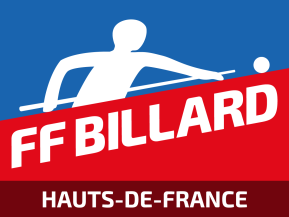 LIGUE DE BILLARDDes HAUTS De FRANCE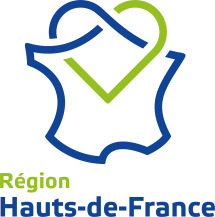 Libre FEMININELibre FEMININEDistance : 70 ptsReprises: 40RangJoueuseClubLicenceMoyenne1LUCIE PETITBC SOISSONS1437721,402JOSETTE DARCQBC CHAPELLE D’ARMENTIERES1520180,743JOY TOMASIBC FRIVILLE158960H0,40